        ПРОЕКТ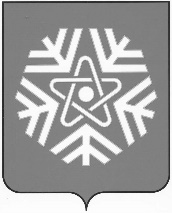 администрация  снежинского  городского  округаПОСТАНОВЛЕНИЕ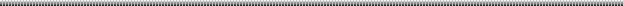 О выявлении правообладателейранее учтенного объектанедвижимостиВ соответствии со статьей 69.1 Федерального закона от 13.07.2015 № 218-ФЗ «О государственной регистрации недвижимости», на основании договора № 122-0298 на долевое участие в строительстве жилого дома, с привлечением жилищных субсидий из средств городского бюджета от 10.02.1998 г., а так же на основании договора № 122-0298-А о передаче квартире, построенной на долевом участии, в собственность от 13.02.1998 г.,  руководствуясь статьями 34, 39 Устава муниципального образования «Город Снежинск»,ПОСТАНОВЛЯЮ:В отношении жилого помещения с кадастровым номером 74:40:0101018:2747, площадью 49,4 кв. м, местоположение: Челябинская обл., г. Снежинск, улица Академика Забабахина, дом 38, квартира 55, в качестве его правообладателей, владеющих данным жилым помещением недвижимости на праве общей долевой собственности, выявлены:Усова Елена Юрьевна, 		 года рождения, паспорт гражданина Российской Федерации серия 		 № 		, выдан												, СНИЛС 			, адрес регистрации по месту жительства: 												;Усов Александр Дмитриевич, , 		 года рождения, паспорт гражданина Российской Федерации серия 		 № 		, выдан												, СНИЛС 			, адрес регистрации по месту жительства: 												.Право собственности Усовой Елены Юрьевны, Усова Александра Дмитриевича на указанный в пункте 1 настоящего постановления объект недвижимости подтверждается договором № 122-0298 на долевое участие в строительстве жилого дома, с привлечением жилищных субсидий из средств городского бюджета от 10.02.1998 г., а так же на договором № 122-0298-А о передаче квартире, построенной на долевом участии, в собственность от 13.02.1998 г.Отделу жилья и социальных программ администрации города Снежинска направить в орган регистрации прав настоящее постановление, заявление о внесении в Единый государственный реестр недвижимости сведений о правообладателе ранее учтенного объекта недвижимости и иные документы, необходимые для внесения изменений в сведения Единого государственного реестра недвижимости.4. Контроль за выполнением настоящего постановления возложить на заместителя главы городского округа Д.А. Шарыгина.Глава Снежинского городского округа 							                  А.С. Пульников   от№